МУНИЦИПАЛЬНОЕ БЮДЖЕТНОЕ ОБРАЗОВАТЕЛЬНОЕ УЧРЕЖДЕНИЕ ДОПОЛНИТЕЛЬНОГО ОБРАЗОВАНИЯ ДЕТЕЙ ШАРЫПОВСКИЙ 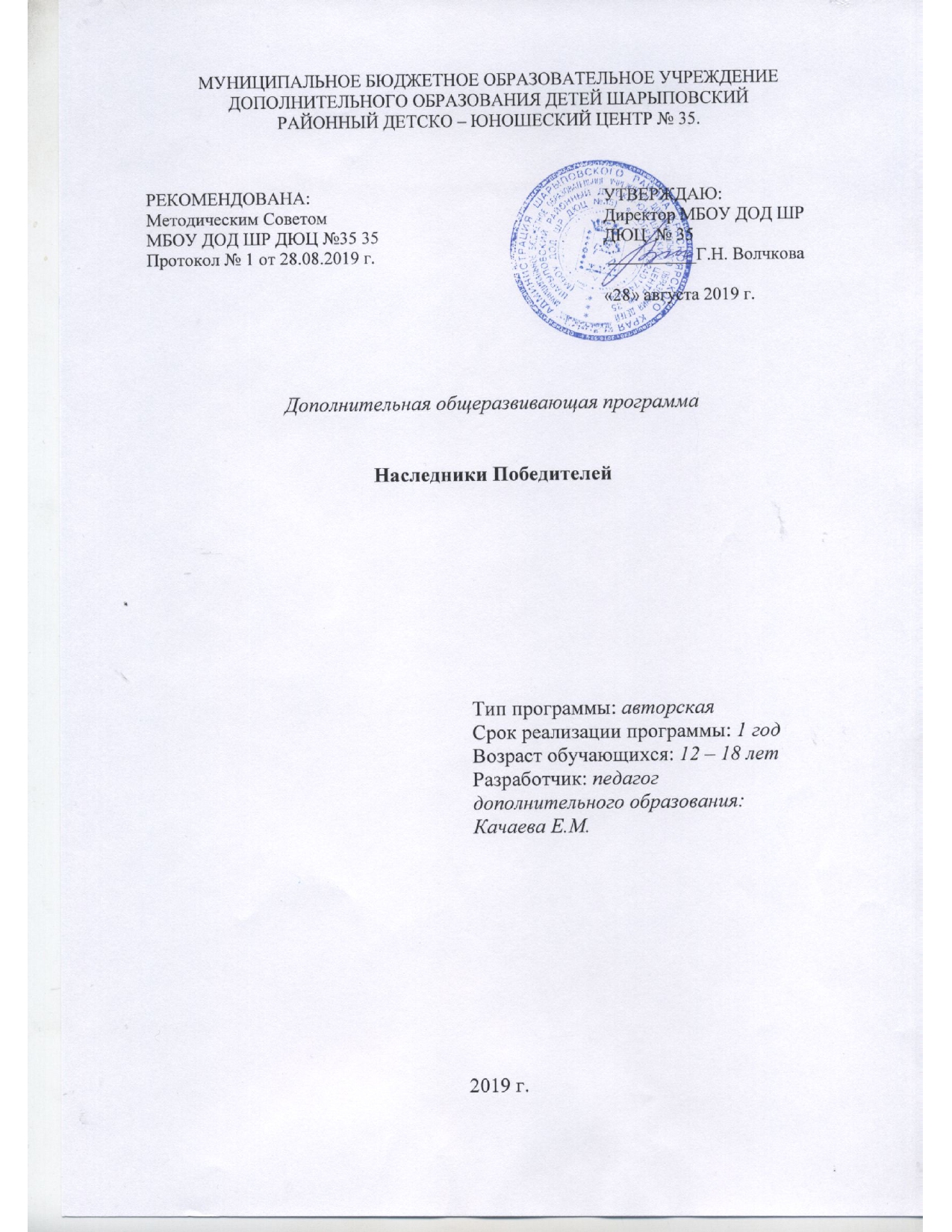 РАЙОННЫЙ ДЕТСКО – ЮНОШЕСКИЙ ЦЕНТР № 35.Дополнительная общеразвивающая программаНаследники Победителей2018 г.ПОЯСНИТЕЛЬНАЯ ЗАПИСКАНаправленность программы: социально-педагогическая. Актуальность: Программа «Наследники победителей» направлена на патриотическое воспитание подрастающей молодежи. В ней рассматривается   историческое и культурное наследие  России и Шарыповского района, значительная часть программного материала посвящена, сохранению памяти погибших при защите Отечества, где особое внимание уделяется землякам. Через программу осуществляется начальная военная подготовка допризывной молодежи района.Программа знакомит с особенностями службы в различных родах войск, помогает адаптации воспитанников в обществе, обеспечивает духовно-нравственное и гражданско-патриотическое развитие личности, удовлетворяет потребность в занятиях физической культурой и спортом, организует содержательный и творческий досуг, укрепляет здоровье и создает маршруты профессионального самоопределения. Программа позволяет выявлять и развивать  потенциал одаренных в данной области ребят.Необходимость создания программы продиктована политической обстановкой в стране и интересами подростков.Новизна программы в том, что она комплексная: это военная, медицинская, спортивная, туристическая, краеведческая подготовка. Таким образом, программа имеет не только военно-патриотическую, но и оздоровительную, реабилитационную направленность.Актуальность программы в том, что в наше время  большинство людей страдают в условиях гиподинамии, не хватает физической нагрузки, здоровых привычек, положительных эмоций, в том числе, радости живого общения и ощущения успеха. Отсутствие увлечений, возможности самореализации и успешности приводит к неуверенности в собственных силах, и как следствие ухудшение  самочувствия, эмоционального, психического и физического здоровья.Сроки освоения программы: программа рассчитана на 1 год 144 часа в год 4 часа в неделю.Возраст обучающихся 12-18 лет.Формы обученияФорма обучения - очная (Закон №273-ФЗ, гл. 2, ст. 17, п. 2)Особенности организации образовательного процесса: группы разновозрастные, состав переменный.Цель программы. Патриотическое воспитание подрастающей молодежи через вовлечение в активную деятельность в военно-патриотических объединениях района.Задачи программы:-создать мотивацию у подрастающего поколения желания служить в рядах Вооруженных Сил России;-оказывать помощь в адаптации в современном обществе;-воспитывать чувство гордости и уважительного отношения к ветеранам войны отдавшим свой долг перед Родиной;-научить пониманию субординации существующей в рядах Вооруженных Сил России;-развивать волевые, моральные и этические качества гражданина и патриота России;-научить правилам оказания первой медицинской помощи;-содействовать освоению основ исторического и культурного наследия района через туристско-краеведческую деятельность;-создать условия оздоровления через занятия спортом;Фомы и методы работы с воспитанниками Основные - фронтальный, личностно-ориентированный, групповой, коллективный, а так же инновационные методы, такие как   соревнования, слеты, марш-броски, экспедиции, походы, трудовой десант, субботники по благоустройству памятников и обелисков героям Великой отечественной войны, уроки мужества, «Вахты памяти», встречи с ветеранами Вооруженных Сил, лекции, диспуты, военно-спортивные игры.В результате освоении программы у воспитанников должны развиться такие качества как ответственность, самостоятельность, отзывчивость, творческая активность, патриотичность.Обучающиеся должны знать;-виды и рода войск, символы и ритуалы Военных Сил РФ;-основные положения  общевоинских уставов;- ветеранов и героев Великой Отечественной войны Шарыповского района;-правила самообслуживания и методы выживания.Обучающиеся должны уметь;-ориентироваться по карте;- проводить разведку местности, оценивать обстановку;- стрелять из пневматической винтовки;-метать ручные гранаты;-выполнять строевые приемы;-производить разборку и сборку АК;- преодолевать заграждения;- оказывать первую медицинскую помощь;-обустраивать быт в турпоходеКалендарный учебный график: Календарный учебный график МБОУ ДОД ШР ДЮЦ №35 разработан с учетом: Постановлением Главного государственного санитарного врача
Российской Федерации от 4 июля 2014 г. № 41 «Об утверждении СанПиН
2.4.4.3172-14 «Санитарно-эпидемиологические требования к устройству,
содержанию и организации режима работа образовательных организаций
дополнительного образования детей»;Постановления главного государственного санитарного врача РФ от 04 июля 2014 года № 41 «Об утверждении СанПиН 2.4.4.31172-10» «Санитарно-эпидемиологические требования к устройству, содержанию, организации режима работы образовательных организаций дополнительного образования детей»;Приказа Министерства образования и науки Российской Федерации от 09.11.2018г.  N 196 «Об утверждении Порядка организации и осуществления образовательной деятельности по дополнительным общеобразовательным программам».Учебный год начинается с 02.09.2019г.Количество учебных недель – 37. 1полугодие – 17 недель. 2 полугодие – 20 недель. Установлена 7 – дневная рабочая неделя (с понедельника по воскресенье). График утверждается руководителем МБОУ ДОД ШР ДЮЦ № 35 и размещается на сайте. Форма промежуточной аттестации: тестирование (приложение1)Форма итоговой аттестации: сдача нормативов (приложение 1)Учебный планСодержание учебного планаРаздел 1. Вводное занятие. Вводный инструктажТема 1.1. Вводное занятие. Вводный инструктажЗнакомство с группой. Организация игр на знакомство. Проведение вводного инструктажа.Раздел 2. Изучение основ геральдики(вводное занятие)Раздел 3.Символика РФТема 3.1. Изучение государственных символов РФРаскрывается понятие государственной символики. С воспитанниками изучается история гимна, флага и герба России. На занятии педагог использует мультимедийные презентации, видеофильмы, дидактический материал.Тема 3.2. Изучение гимна РФИзучается история создания гимна России и предыдущих гимнов России, СССР.Тема 3.3. Изучение истории развития наградной системы РФИзучается история наград.Тема 3.4. Практическая работа.Ребятам будет дано задание разработать государственные символы вымышленного государства на основе полученных знаний.Раздел 4. История Вооружённых сил РФТема 4.1. Куликовская битваИзучение страниц истории. На занятии используется учебный фильм.Тема 4.2. Походы А.В СувороваИзучение страниц истории. На занятии используется учебный фильм.Тема 4.3. Отечественная война1812 годаИзучение страниц истории. На занятии используется учебный фильм.Тема 4.4. Великая Отечественная война 1941-1945 гг.Изучение страниц истории. На занятии используется учебный фильм.Тема 4.5. Итоговое занятие.На занятии подводится итог по разделу 4 «История Вооружённых сил РФ». Закрепляется материал в форме миниспектакля.Раздел 5. Физическая подготовка.Тема 5.1. Теория и методика наращивание силыНа занятии изучается методика наращивания силы. Занятия делятся на практическую и теоретическую части. В дальнейшем ребята выполняют самостоятельную работу, демонстрируя раз в месяц свои достижения.Тема 5.2. Теория и методика развития выносливостиНа занятии рассматривается методика развития выносливости. Занятия делится на практическую и теоретическую части. В дальнейшем ребята выполняют самостоятельную работу, демонстрируя раз в месяц свои достижения.Тема 5.3. Теория и методика рукопашного бояНа занятии ребята получают азы рукопашного боя (Упражнение 23). Занятия делятся на практическую и теоретическую части.Тема 5.4. Итоговое занятие.Итоговое занятие проводится в форме соревнований.Раздел 6. Участие и организация мероприятийТема 6.1. День пожилых людейГотовится поздравительное мероприятие для Советов ветерановТема 6.2.. Месячник оборонно-массовой и спортивной работыГотовятся конкурсные и иные мероприятия в рамках месячника оборонно-массовой и спортивной работы. Ребята выступают в роли помощников судей, соорганизаторов, ведущих и т.д.;Тема 6.3.. Весенняя неделя добраНа протяжении недели готовятся благотворительные акции, тимуровские мероприятия и т.д. ;Тема 6.4.. Акция «Звезда ветерану»В период со 2 по 8 мая ребята сами изготавливают красные звёзды и закрепляют их на дверях домов ветеранов ВОВ;Тема 6.5.. Акция «Герои России»В рамках данной акции будут организованы встречи с ветеранами различных боевых действий;Тема 6.6.. Акция «Помогу тебе, освободитель!»В рамках акции будет оказана реальная помощь ветеранам ВОВ, труженикам тыла;Тема 6.7. Акция «Мы помним вас!»В рамках акции будет взято шефство за могилами погибших и умерших ветеранов ВОВ, а также за братской могилой;Тема 6.8.Игры «Зарница», «Орлёнок»Готовятся конкурсные и иные мероприятия в рамках игр «Зарница», «Орлёнок». Ребята выступают в роли помощников судей, соорганизаторов, ведущих и т.д.Тема 6.09. Организация экскурсийОрганизация экскурсий в историко-краеведческом музее. Обсуждение и подведение итогов;Раздел 7. Интересные люди городаТема 7.1. Встречи с известными людьми селаБудут организованы встречи с основателями , почётными гражданами и т.д.;Раздел 8. Медицинская подготовкаТема 8.1. Личная гигиена Изучение основ личной гигиены;Тема 8.2. ОПДМП - при порезахИзучение основ оказания первой медицинской доврачебной помощи при порезах. Занятия будут проходить в теоретической и практической формах;Тема 8.3. ОПДМП при обмороженияхИзучение основ оказания первой медицинской доврачебной помощи при обморожениях. Занятия будут проходить в теоретической и практической формах;Тема 8.4. ОПДМП при ожогахИзучение основ оказания первой медицинской доврачебной помощи при ожогах. Занятия будут проходить в теоретической и практической формах;Тема 8.5. ОПДМП при заболеваниях и травмах в походных условияхИзучение основ оказания первой медицинской доврачебной помощи при заболеваниях и травмах. Занятия будут проходить в теоретической и практической формах;Тема 8.6. Зачет по разделу «Медицинская подготовка»Итоговое занятие будет проходить в форме практической игры.Раздел 9. Противопожарная безопасностьТема 9.1. Пользование общедоступными средствами пожаротушения Изучение методики пользования общедоступными средствами пожаротушения;Тема 9.2. Надевание боевой одеждыИзучение методик и правил пользования боевой одеждой (боёвки). Занятия будут проходить в теоретической и практической формах;Тема 9.3.Прокладывание магистральной и рабочей линии пожаротушения Изучение методики прокладывания магистральной линии. Занятия будут проходить в теоретической и практической формах;Тема 9.4. Зачет по разделу Итоговое занятие будет проходить в форме практической игры.Раздел 10. Строевая подготовкаТема 10.1. Торжественное прохождение в составе отделения Изучение строевых приёмов торжественного прохождения. Занятия будут проходить в теоретической и практической формах;Тема 10.2. Прохождение с песней в составе отделенияИзучение строевых приёмов торжественного прохождения с песней. Занятия будут проходить в теоретической и практической формах;Тема 10.3. Действия в составе отделения на местеИзучение методики действия в составе отделения на месте. Занятия будут проходить в теоретической и практической формах;Тема 10.4. Действия в составе отделения в движенииИзучение методики действия в составе отделения в движении. Занятия будут проходить в теоретической и практической формах;Тема 10.5. Одиночная строевая подготовкаИзучение методики одиночной строевой подготовки. Занятия будут проходить в теоретической и практической формах;Тема 10.6. Зачет по VIII разделуЗанятия пройдёт в форме «Смотра строя и песни».Раздел 11. Заключительное занятие Тема 11.1. Заключительное занятиеПодведение итогов учебного года. Награждение лучших воспитанников.Методическое обеспечение.СПИСОК ЛИТЕРАТУРЫ.1.Комплексная образовательная программа «Орлёнок».2.Конституция Российской Федерации3.Федеральный закон «О воинской обязанности и военной службе»4.Инструкции по технике безопасности.5.Бубнов В.Г. Основы медицинских знаний. М., 1998.6.Костров А.М. Гражданская оборона. М., 1991.7.Перевозченко И.И. Лекарственные растения. М., 1990.8.Герасимова В.А. Классные часы и беседы о Российской истории.М., 2004.9.Побединская Л.А. Ради жизни на земле. М., 2003.10.Мазыкина Н.В., Монахов А.Л. Равнение на Победу. М., 2004.Приложение1Оценочные материаы.ТЕСТ  «ПАТРИОТИЗМ ГЛАЗАМИ МОЛОДЁЖИ»1. От какого греческого слова произошёл термин «патриотизм»? а) πoτή – земля; б) πoτήρi — воин, защитник;в) πατήρ — отец. 2. Дайте определение термину «патриотизм» (открытый вопрос). 3. Какой из предложенных населённых пунктов не является городом воинской славы? а) Пермь; б) Анапа; в) Тверь; г) Хабаровск. 4. Автором слов современного государственного гимна является поэт: а) Вознесенский Андрей Андреевич; б) Сергей Владимирович Михалков; в) Василий Иванович Лебедев-Кумач. 5. Назовите 5 известных вам нормативно-правовых актов, которые регулируют вопросы патриотического воспитания в Российской Федерации. (открытый вопрос). 6.  Какой орден представлен на изображении? а) орден Красной Звезды; б) Орден Победы; в) Орден Отечественной войны; г) Орден Славы. 7. Праздник «День государственного флага Российской Федерации» установлен: а) 22 августа; б) 12 декабря; в) 12 июня. 8. Какое направление патриотического воспитания НЕ отражено в Государственной программе по патриотическому воспитанию граждан Российской Федерации на 2016-2020 годы: а) научно-исследовательское и научно-методическое сопровождение патриотического воспитания; б) обеспечение условий для патриотического воспитания в семье, пропаганда семейных ценностей; в) военно-патриотическое воспитание детей и молодёжи; г) развитие волонтёрского движения. 9. Чем занимается Поисковое движение России? а) увековечение памяти погибших при защите Отечества; б) поиск и распространение информации о современных примерах мужества и патриотизма; в) поиск добровольцев при проведении военных операций; г) поиск молодёжи, стремящейся служить интересам России. 10. Назовите 5 известных вам организаций, которые занимаются патриотическим воспитанием молодёжи (открытый вопрос). 11. Перечислите 5 Дней воинской славы, которые вам известны (открытый вопрос). 12. Где НЕ может использоваться государственный герб Российской Федерации: а) на государственных бланках органов исполнительной власти; б) на денежных знаках Российской Федерации; в) на гербах субъектов Российской Федерации; г) на пограничных знаках; д) на боевых знамёнах воинских частей. 13. Укажите даты начала и окончания Второй Мировой войны: а) 22 июня 1941 года – 9 мая 1945 года; б) 1 сентября 1939 года – 9 мая 1945 года; в) 1 сентября 1939 года  – 2 сентября 1945 года; г) 22 июня 1941 года –2 сентября 1946 года. 14. Известно, что в ряде вузов возможно обучение по программе военной подготовки офицеров запаса на военных кафедрах. До достижения какого возраста студент может начать обучение на военной кафедре? а) до 20 лет; б) до 25 лет; в) до 27 лет; г) до 30 лет. 15. Назовите 5 крупных всероссийских патриотических проектов, о которых вам известно (открытый вопрос). 16. По мнению Владимира Путина, важнейшие моральные устои, которые являются стержнем патриотизма, человек обретает: а) в детском саду; б) в семье; в) служа государству и его интересам; г) в армии; д) в школе. 17. О чём гласит первая статья Конституции Российской Федерации? а) Конституция Российской Федерации имеет высшую юридическую силу. б) Российская Федерация — социальное государство, политика которого направлена на создание условий, обеспечивающих достойную жизнь и свободное развитие человека. в) Российская Федерация является свободным, независимым, неделимым и неотчуждаемым государством. г) Наименования Российская Федерация и Россия равнозначны. д) Человек, его права и свободы являются высшей ценностью. 18. Как можно восстановить данные об истории своей семьи в годы Великой Отечественной войны? (возможно несколько правильных вариантов) а) сделав запрос в поисковый отряд; б) обратиться за информацией в архив; в) работая с сайтом проекта «Бессмертный полк»; г) обратиться за помощью в региональное отделение ДОСААФ (Добровольное общество содействия армии, авиации и флоту); д) спросить у старших родственников; е) написать письмо Президенту России; ж) обратиться в Военный комиссариат. 19. Какой из представленных родов войск не относится к Вооруженным силам РФ? а) войска радиационной, химической и биологической защиты; б) ракетные войска стратегического назначения; в) спасательные воинские формирования МЧС России; г) Войска воздушно-космической обороны. 20. В какую из представленных международных организаций входит Российская Федерация? а) Бенилюкс; б) ОБСЕ (Организация по безопасности и сотрудничеству в Европе); в) ЕС (Европейский союз); г) G-7 (Большая семёрка). Высокий уровень усвоения программы 15-20 ответовСредний уровень усвоения программы 10-15 ответовНизкий уровень усвоения программы до10 ответов.Итоговая аттестация сдача нормативов:1.Зачет по курсу «Первая медицинская помощь» 
2. Бег 4км за 17 мин. (для девушек -20 мин), за 19 мин. (для девушек – 22 мин) – экстремальные условия. 
3. Комплекс Физических упражнений: 
• Сгибание-разгибание рук, из упора лежа – 50 раз (для девушек – 30) 
• Подъем туловища, лежа на спине руки за голову – 70 раз (для девушек – 50раз) 
• Подтягивание туловища на перекладине – 13 раз (для девушек – 2 раз) 
• Отжимание на брусьях – 13 раз (для девушек – 2) 
Высокий уровень усвоения программы:95-100%Средний уровень усвоения программы : 70-95%Низкий уровень усвоения программы до70%.РЕКОМЕНДОВАНА:Методическим СоветомМБОУ ДОД ШР ДЮЦ № 35 Протокол № 1 от 03.09.2018 г.УТВЕРЖДАЮ:Директор МБОУ ДОД ШР ДЮЦ  № 35 __________Г.Н. Волчкова«03» сентября 2018 г.Тип программы: авторскаяСрок реализации программы: 1 годВозраст обучающихся: 12 – 18 летРазработчик: педагог дополнительного образования: Качаева Е.М.МесяцКоличество учебных недельПервое полугодиеПервое полугодиеСентябрь4Октябрь5Ноябрь4Декабрь4Промежуточная аттестацияС 15 по 31 декабря 2019гВторое полугодиеВторое полугодиеЯнварь4Февраль4Март4Апрель4Май4Итоговая аттестацияС 15-29 мая 2020гИтого:37№Раздел, темывсего часовтеорияпрактикаФормы промежуточной и итоговой аттестации1Вводное занятие. Вводный инструктаж.2112Изучение основ геральдики166103Изучение Государственных символов РФИзучение гимнов РФИзучение истории развития наградной системы РФПрактическая работа.424631211264История Вооружённых сил РФКуликовская битваПоходы А.В СувороваОтечественная война1812 годаВеликая Отечественная война 1941-1945 гг.Итоговое занятие.1222242511127111225Физическая подготовка:Теория и методика наращивания силыТеория и методика развития выносливостиТеория и методика рукопашного бояИтоговое занятие в форме соревнований1022225122511126Участие и организация мероприятий:День пожилых людей;Месячник оборонно-массовой и спортивной работы;Весенняя неделя добра;Акция «Звезда ветерану»Акция «Герои России»;Акция «Помогу тебе, освободитель!»;Акция «Мы помним вас»;Игры «Зарница», «Орлёнок»;Организация экскурсий522108646710611123211221411854355857Промежуточная аттестация11Тестирование8Интересные люди села:Встречи со значимыми людьми села (основатели, почётные граждане и т.д. )88889Медицинская подготовка:Личная гигиена;ОПДМП - при порезах;ОПДМП при обморожениях;ОПДМП при ожогах;ОПДМП при заболеваниях и травмах в походных условиях;Зачет по разделу «Медицинская подготовка» в форме практической игры102111352111511310Противопожарная безопасность:Пользование общедоступными средствами пожаротушения;Надевание боевой одежды;.Прокладывание магистральной и рабочей линии пожаротушения;Эстафетапо разделу. Работа на время.10323231117212211Строевая подготовка:Торжественное прохождение в составе отделения;Прохождение с песней в составе отделения;Действия в составе отделения на месте;Действия в составе отделения в движении;Одиночная строевая подготовка.Практическое занятие224444425111111723333312Итоговая аттестация22Сдача нормативовИтого:144№Тема занятияФорма занятияФорма организации деятельностиМетодическое обеспечение1«Водное занятие»беседы,презентацияколлективнаяМультимедийная установка2«Уроки России»беседы, сообщенияколлективнаяплакаты, Мультимедийная установка3«Изучение морской практики»беседы,сообщения,экскурсияколлективнаяплакаты, иллюстрации4«Морские праздники,морскаясимволика»беседы,сообщения , викторины .коллективнаяМультимедийная установка5«Адмиралы и полководцы»беседы,сообщенияколлективнаяплакатыиллюстрации6«Патриотизм и современность»Круглый стол, сообщенияколлективнаяМультимедийная установка7«День Защитника Отечества»беседы,сообщенияпрактические работыколлективнаяМультимедийная установка8«Герои вокруг нас»беседы,сообщения, встречи с героямигрупповаяиндивидуальнаяПлакатыМатериалы из газеты «Призыв»9«День Победы»беседы,сообщенияэкскурсииколлективнаяПлакатыКартыМультимедийная установка10«Роль молодёжи в патриотическом воспитании.»Беседы ,конкурсы , сообщенияколлективнаяПлакаты, вырезки из газет11История великой отечественной войныбеседы,сообщенияэкскурсииколлективнаягрупповаяМультимедийная установка12Поисковая работаПроектная деятельностьКруглые столы, викторины,  защита проектовколлективнаягрупповаяиндивидуальнаяплакатысобранный материал